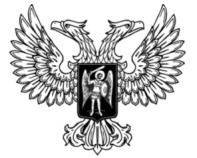 ДонецкАЯ НароднАЯ РеспубликАЗАКОНО ВНЕСЕНИИ ИЗМЕНЕНИЙ В СТАТЬЮ 425 УГОЛОВНОГО КОДЕКСА ДОНЕЦКОЙ НАРОДНОЙ РЕСПУБЛИКИ И В СТАТЬЮ 124 УГОЛОВНО-ПРОЦЕССУАЛЬНОГО КОДЕКСА ДОНЕЦКОЙ НАРОДНОЙ РЕСПУБЛИКИПринят Постановлением Народного Совета 6 августа 2021 годаСтатья 1Внести в статью 425 Уголовного кодекса Донецкой Народной Республики от 19 августа 2014 года (опубликован на официальном сайте Народного Совета Донецкой Народной Республики) изменение, изложив ее в следующей редакции:«Статья 425. Реабилитация нацизма1. Отрицание фактов, установленных приговором Международного военного трибунала для суда и наказания главных военных преступников европейских стран оси, одобрение преступлений, установленных указанным приговором, а равно распространение заведомо ложных сведений о деятельности СССР в годы Второй мировой войны, о ветеранах Великой Отечественной войны, совершенные публично, –наказываются штрафом в размере до трех миллионов рублей или в размере заработной платы или иного дохода осужденного за период до трех лет, либо принудительными работами на срок до трех лет с лишением права занимать определенные должности или заниматься определенной деятельностью на срок до трех лет, либо лишением свободы на тот же срок с лишением права занимать определенные должности или заниматься определенной деятельностью на срок до трех лет.2. Те же деяния, совершенные:а) лицом с использованием своего служебного положения; б) группой лиц, группой лиц по предварительному сговору или организованной группой;в) с использованием средств массовой информации либо информационно-телекоммуникационных сетей, в том числе сети Интернет; г) с искусственным созданием доказательств обвинения, –наказываются штрафом в размере от двух до пяти миллионов рублей или в размере заработной платы или иного дохода осужденного за период от одного года до пяти лет, либо принудительными работами на срок до пяти лет с лишением права занимать определенные должности или заниматься определенной деятельностью на срок до пяти лет, либо лишением свободы на тот же срок с лишением права занимать определенные должности или заниматься определенной деятельностью на срок до пяти лет.3. Распространение выражающих явное неуважение к обществу сведений о днях воинской славы и памятных датах Донецкой Народной Республики и России, связанных с защитой Отечества, а равно осквернение символов воинской славы Донецкой Народной Республики и России, оскорбление памяти защитников Отечества либо унижение чести и достоинства ветерана Великой Отечественной войны, совершенные публично, –наказываются штрафом в размере до трех миллионов рублей или в размере заработной платы или иного дохода осужденного за период до трех лет, либо обязательными работами на срок до трехсот шестидесяти часов, либо исправительными работами на срок до одного года, либо принудительными работами на срок до трех лет с лишением права занимать определенные должности или заниматься определенной деятельностью на срок до трех лет, либо лишением свободы на тот же срок с лишением права занимать определенные должности или заниматься определенной деятельностью на срок до трех лет.4. Деяния, предусмотренные частью третьей настоящей статьи, совершенные группой лиц, группой лиц по предварительному сговору или организованной группой, или с использованием средств массовой информации либо информационно-телекоммуникационных сетей, в том числе сети Интернет, –наказываются штрафом в размере от двух до пяти миллионов рублей или в размере заработной платы или иного дохода осужденного за период от одного года до пяти лет, либо принудительными работами на срок до пяти лет с лишением права занимать определенные должности или заниматься определенной деятельностью на срок до пяти лет, либо лишением свободы на тот же срок с лишением права занимать определенные должности или заниматься определенной деятельностью на срок до пяти лет.».Статья 2 Внести в часть 2 статьи 124 Уголовно-процессуального кодекса Донецкой Народной Республики от 24 августа 2018 года № 240-IНС (опубликован на официальном сайте Народного Совета Донецкой Народной Республики 
10 сентября 2018 года) изменение, дополнив ее после цифры «424,» цифрой «425,».Глава Донецкой Народной Республики					Д.В. Пушилинг. Донецк16 августа 2021 года№ 310-IIНС